George Baker Biography by Cecil Rhodes Holliman, ca 1965Six pages entered by Glenn N. Holliman 11 July 2013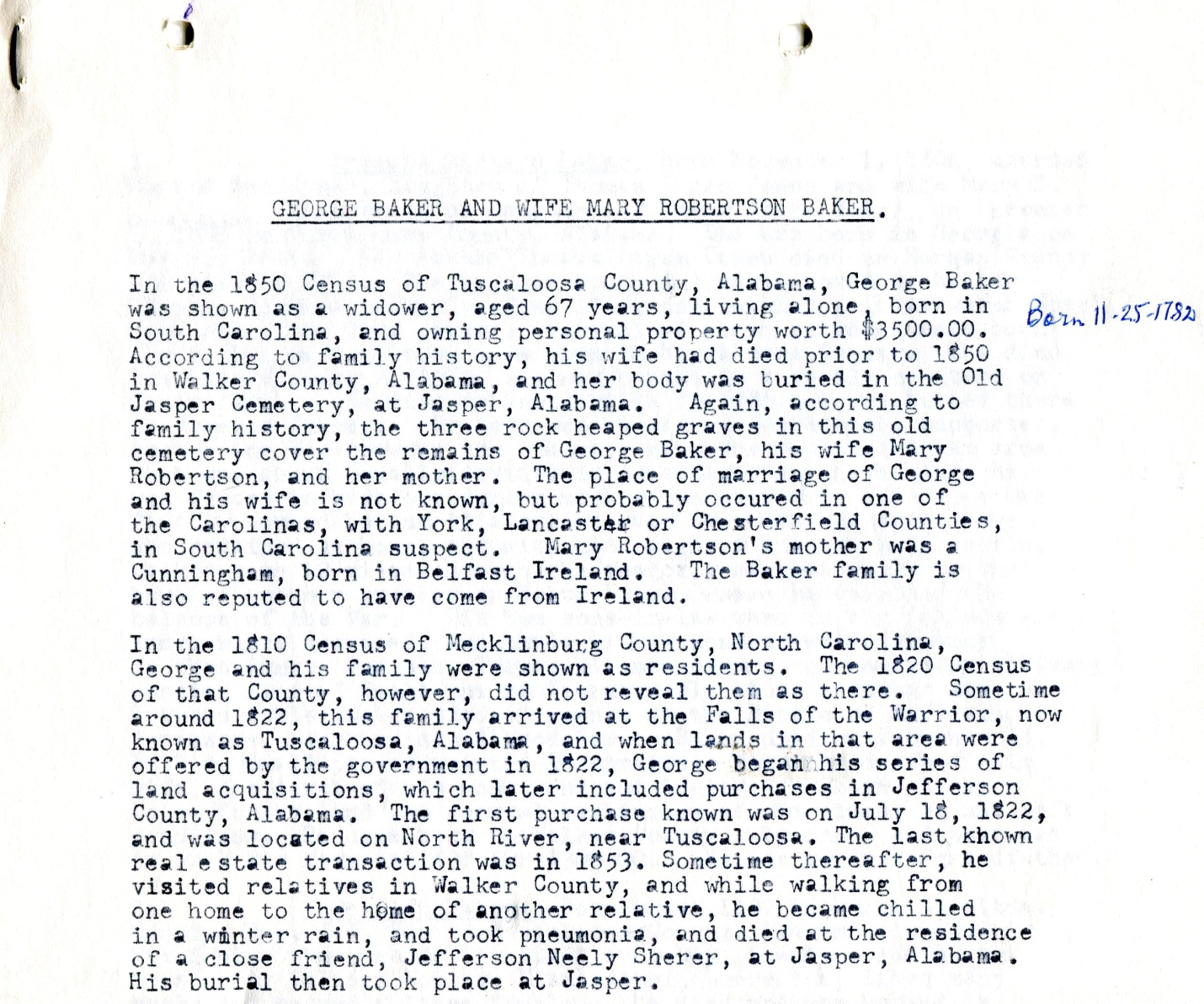 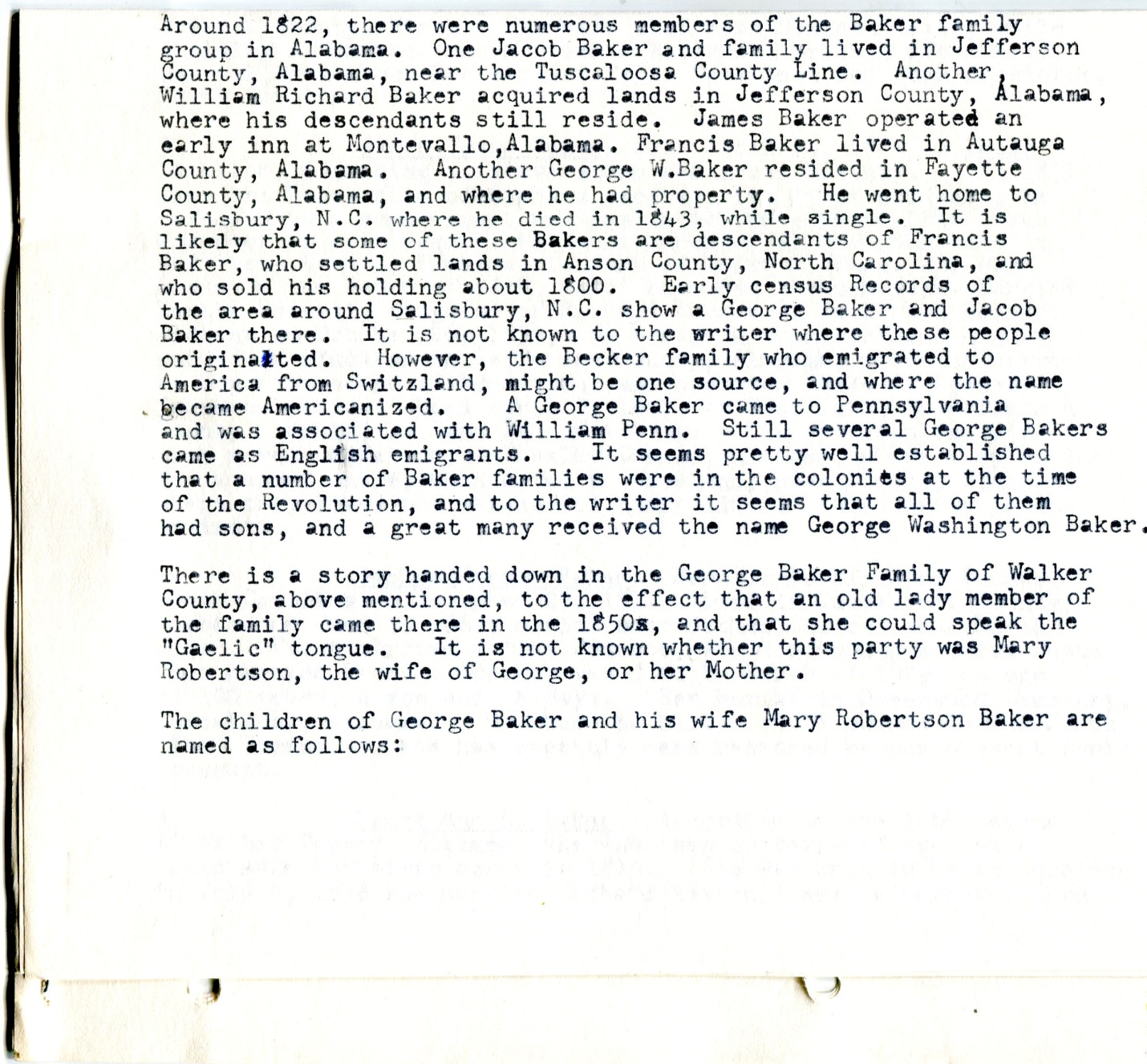 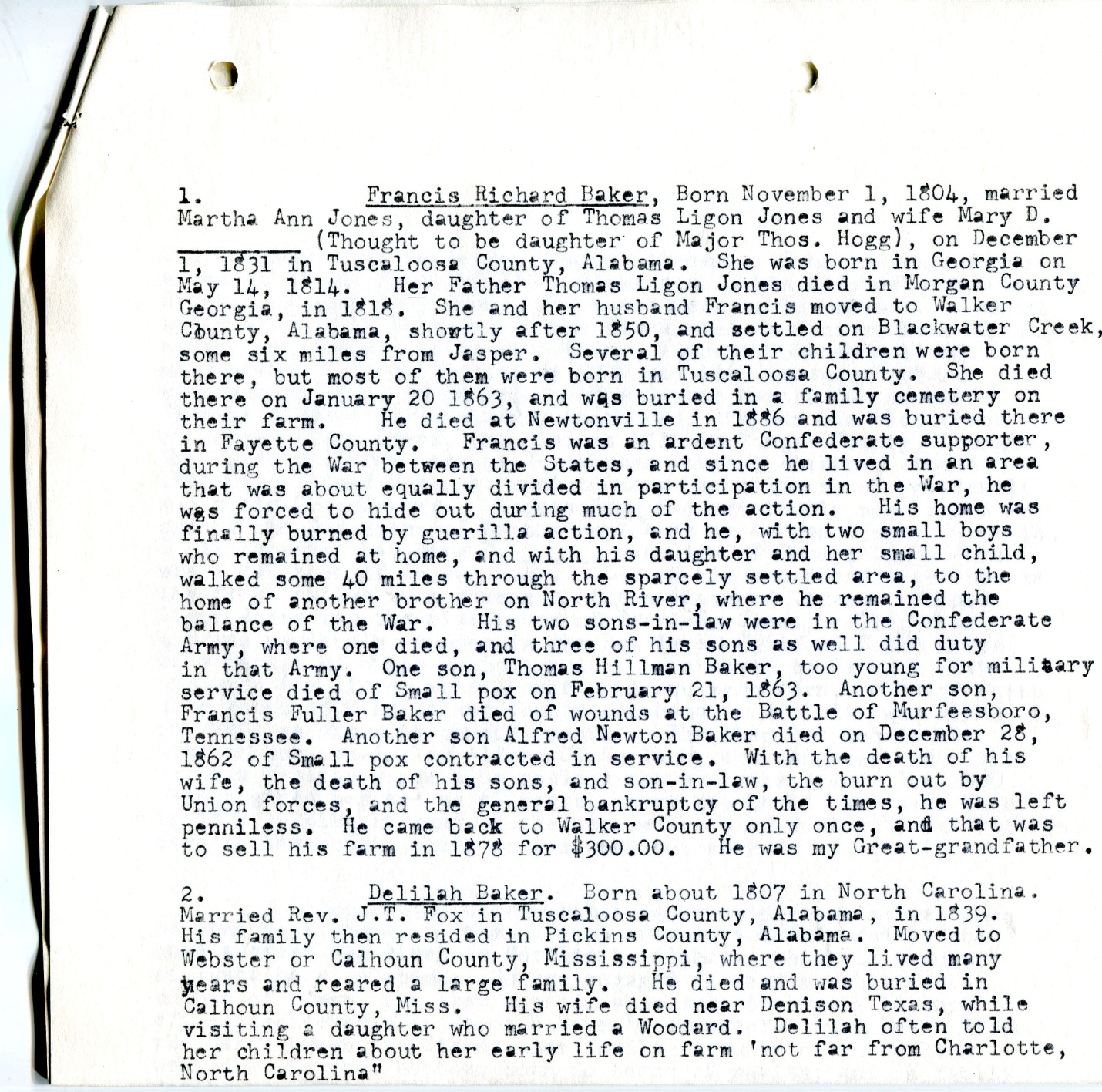 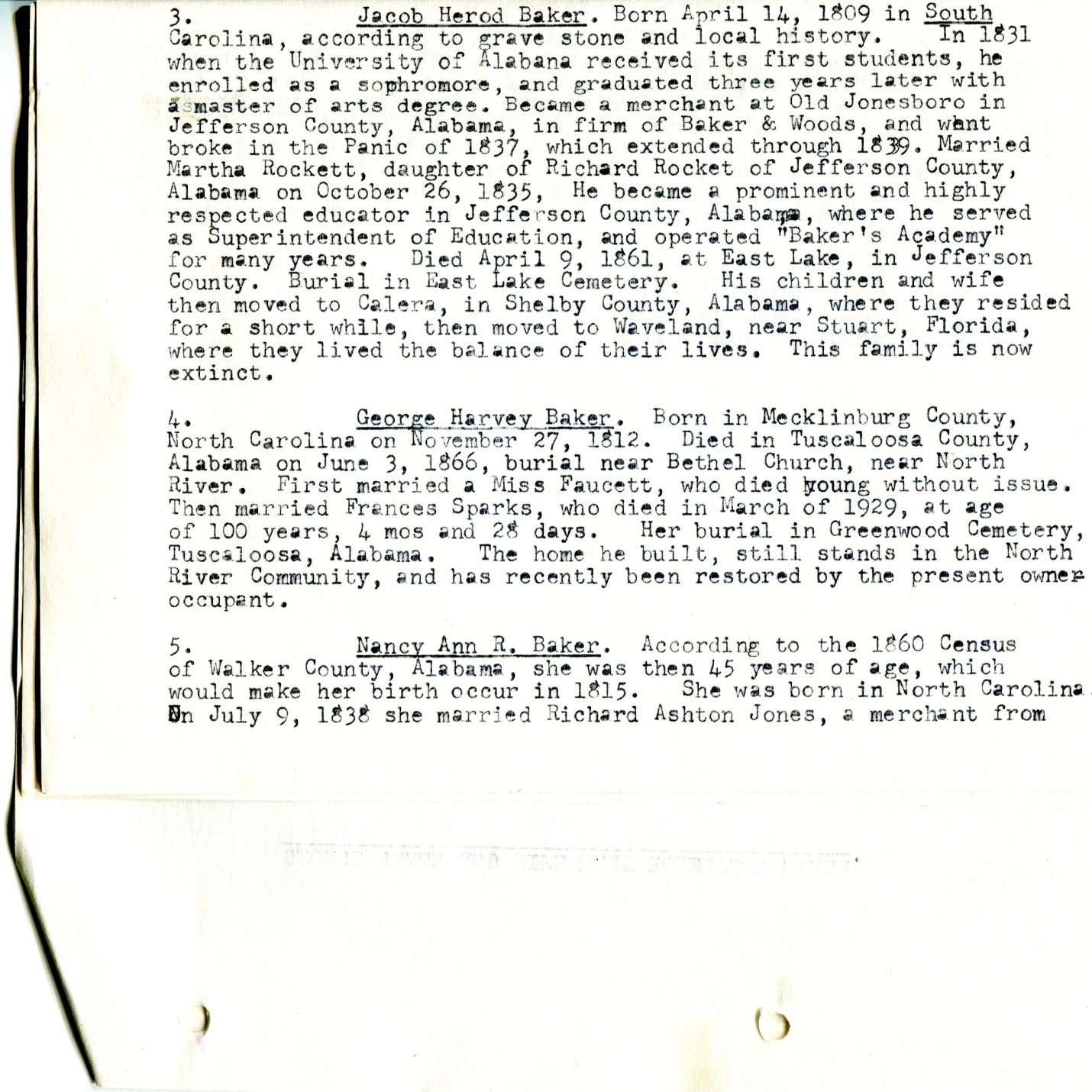 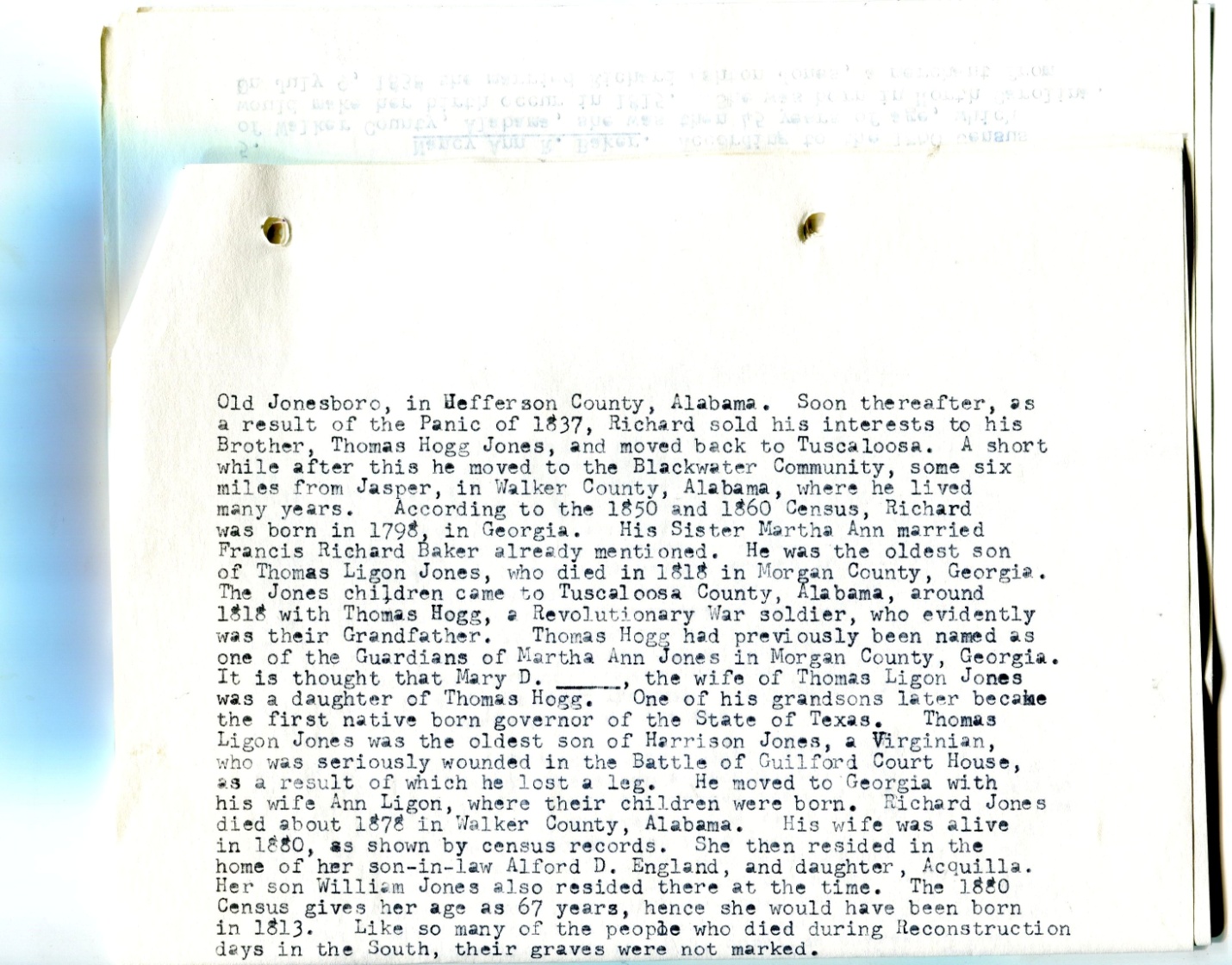 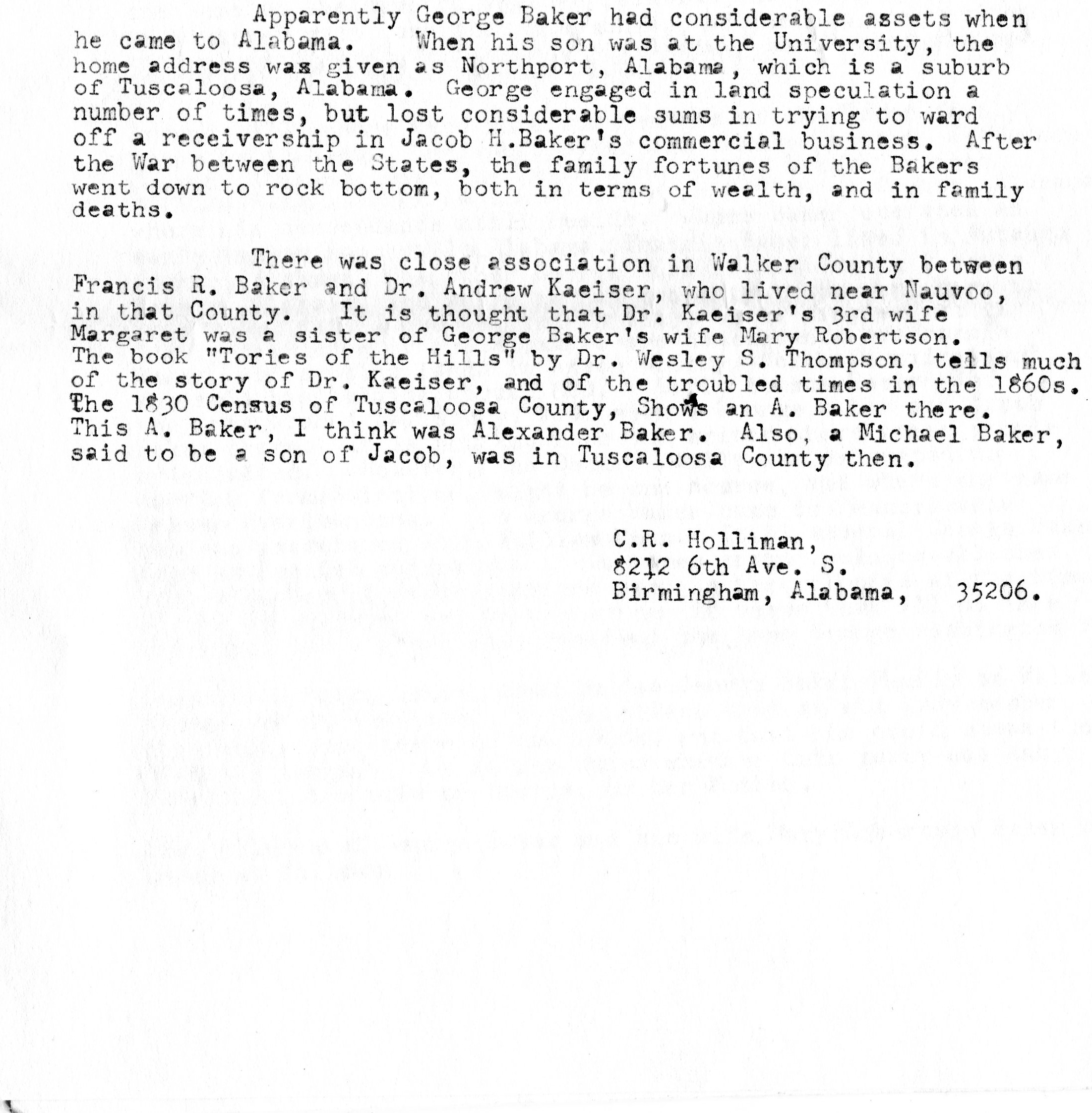 